Survey of National Library Spaces and ServicesFollowing on from CENL’s 2017 AGM and the keynote presentations, as well as the breakout session devoted to collection management, members concluded that a survey of library spaces, and the use of digital content within, would be beneficial to all. Data gathered by the CENL Secretariat will be used for analysis and to further discussion in the coming months with all CENL members. The full results of the survey are intended to be uploaded on CENL website / member area and presented at CENL’s 2019 AGM.All over the world we have seen the creation of new libraries during recent years, including new national library buildings that have been inaugurated or redesigned in Europe. The role of libraries and national libraries is changing and is in permanent transition. This process of transformation caused by the digital revolution and by changes within the economic and political environment has impacted library spaces, staffing and library services. To understand and to meet future needs of national libraries this survey aims to collect and analyse fundamental changes within national library spaces which have occurred over the last ten years. The survey is structured in five chapters•	Scope and core functions of National Libraries•	Physical Spaces•	Location and Urban Spaces•	Reading Rooms•	StaffingThe CENL Secretariat has pre-completed as much information as possible within this survey.  Please check the information already provided and augment or correct this as necessary. Where no information is yet provided, please supply answers in full. Do contact cenl@bl.uk with any difficulties.Chapter I: Scope and core functions of your national libraryPlease check all that apply.If other please specify:Definitions: Public Library: defined by law (community library, not research library)Are you the only library with a national remit in your country? If no (eg. there is also a National Technical Library) please specify.No.Other: National Technical Library, National Library of Medicine, National Pedagogical Museum and Library, Antonín Švehla Agricultural LibraryWhat is the legal status of your library?Act No 257/2001, about libraries and conditions for providing public librarian and informational services. The National Library has a universal book collection, specialised collections, and it is responsible for long-term preservation of national document production and its historical collections. It harvests also the Czech web (since 2001) and ensures its long-term storage. It provides the equal access to all public and informational services and other offered services. The National Library is the centre of the national public library system; it administrates and coordinates specialised, informational, educational, analytical, research, methodical, and advisory activities. It is also a research organization: the main areas of research are: history of book culture, musicology, Slavonic studies, digital codicology and bibliology, web archiving for scientific research, archival storage of digital data, and conservation and preservation of library collections.The National Library is co-financed from the state budget (ca. 90 of income from the state budget)Which ministry oversees your library?Ministry of CultureChapter II: Physical spacesDo you have multiple library sites? If so, please provide address details of all library buildings, including storage.Klementinum 190, 110 00 Prague – Headquarters, specialized departments, historical library, main study hallCentral Depository Hostivař, Sodomkova 2/1146, 102 00 Prague 15 (2 interconnected buildings)Small depository in Neratovice town, 30 km north of PraguePlease provide a brief summary of all functions contained within the national library.In 2017If other please specify: educational roomsPlease provide the total square meterage for each of the following functions within your library:What is the total size of all library buildings in square metres (includes closed storage areas and staff areas)?2017: 60 500 m2Main historical building: 32 400 m2 Central Depository 1: 18 200 m2Central Depository 2: 9 900 m22007: 50 600 m2Main historical building: 32 400 m2 Central Depository 1: 18 200 m2What is the size of library buildings open to the public in square metres? (total size minus closed storage areas and staff areas) ?2017: 15 200 m2Main historical building: 14 900 m2 Central Depository 2:  300 m22007: 10 030 m2Main historical building: 9 900 m2 Central Depository 1:  130 m2Please provide .jpg images of your main public building(s) exteriorKlementinum, main building and HQ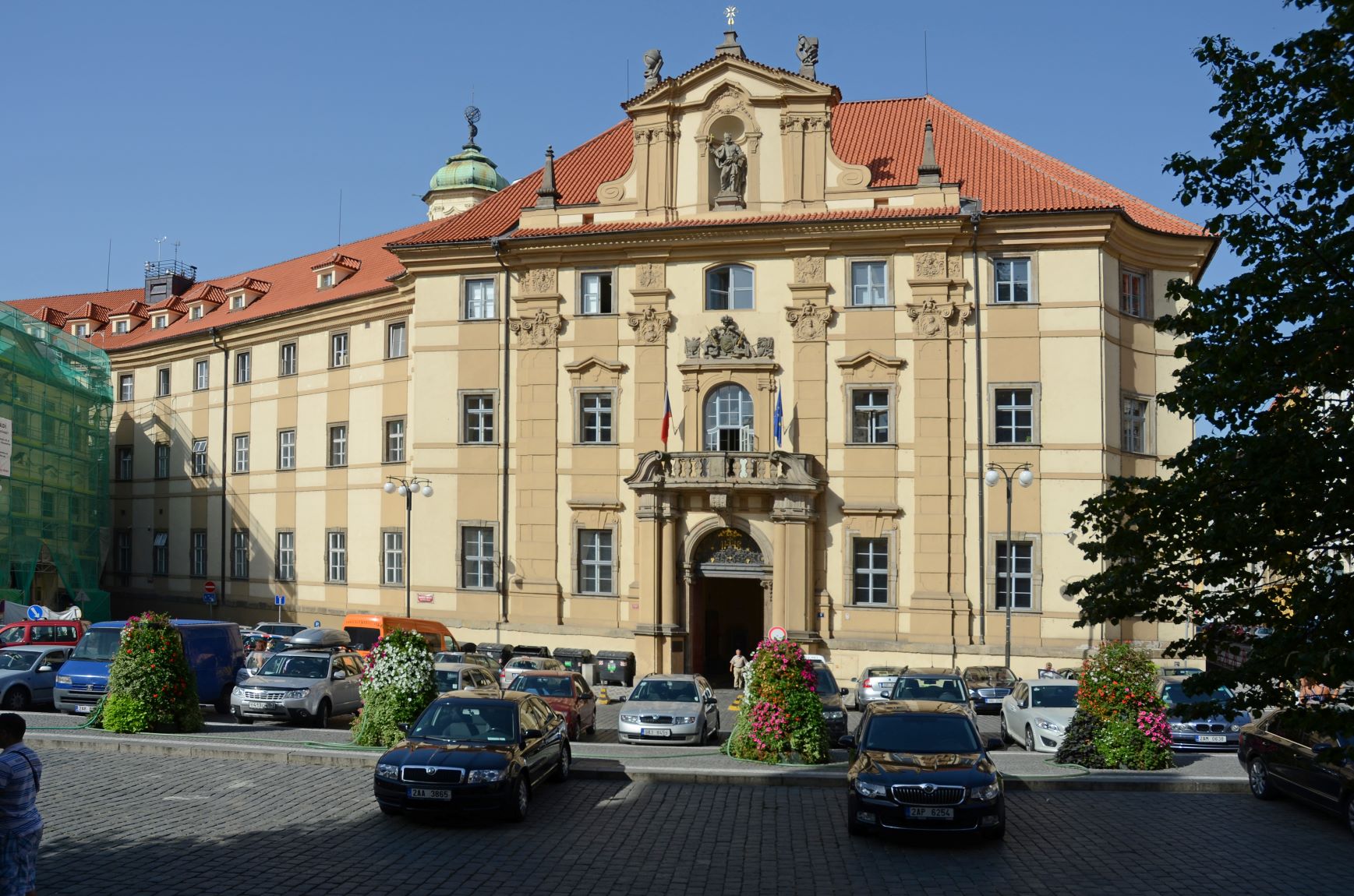 If available, please provide .jpg images of all library sites described in question 5.Central Depository Hostivař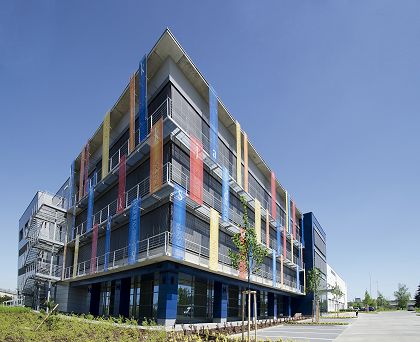 If available, please provide .jpg images of all library spaces described in question 6.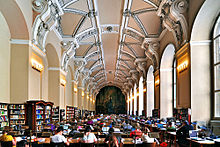 Main Reading Room 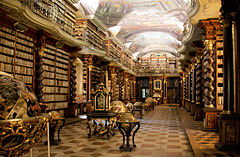 Baroque Library 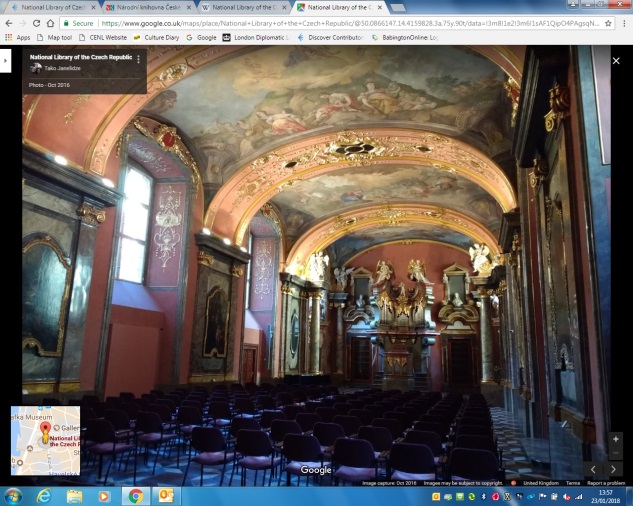 Mirror Chapel Please provide simplified plans of your buildings, if possible in .jpg format (perhaps those used to guide visitors around your building).Klementinum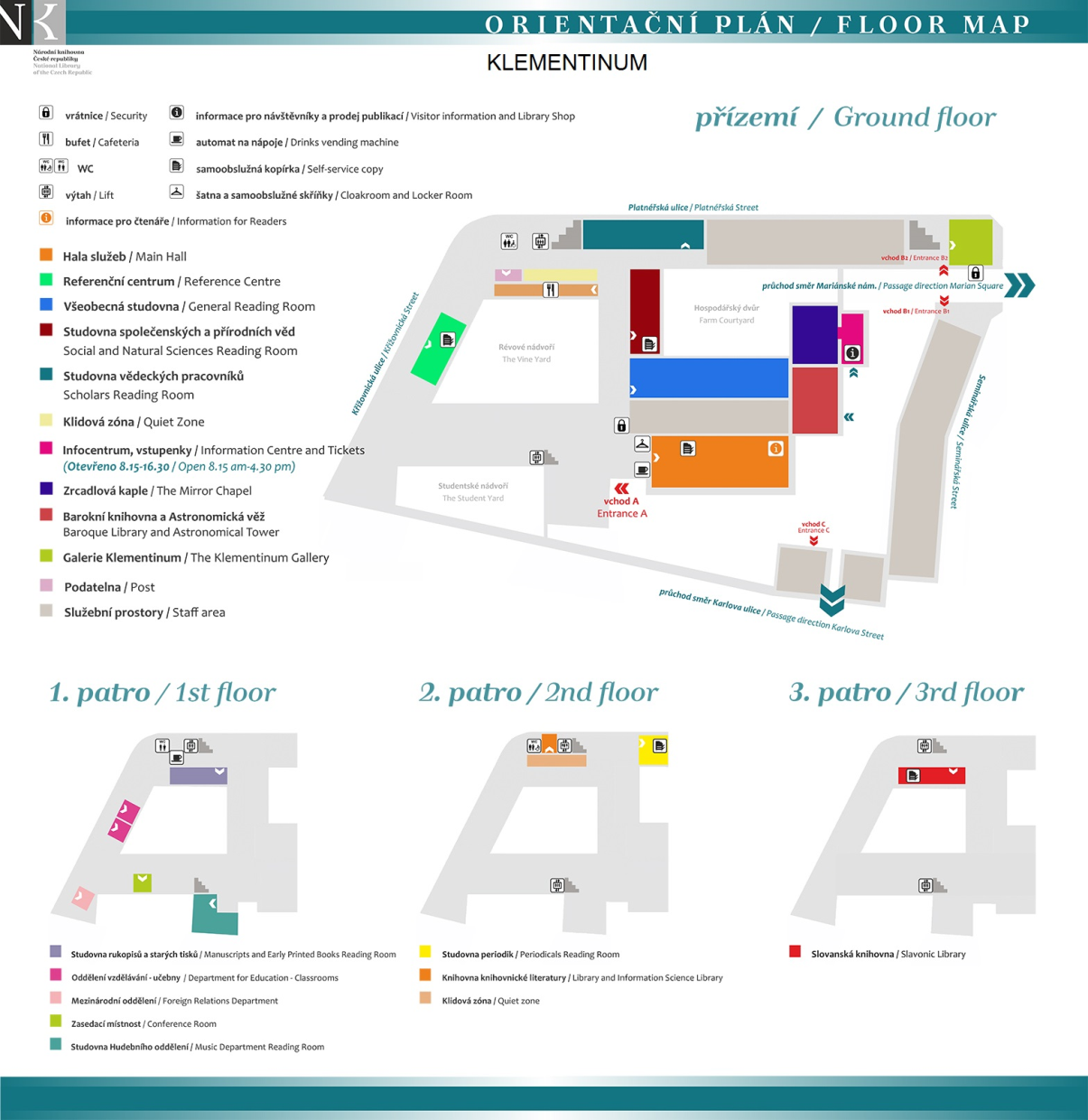 Central Depository Hostivař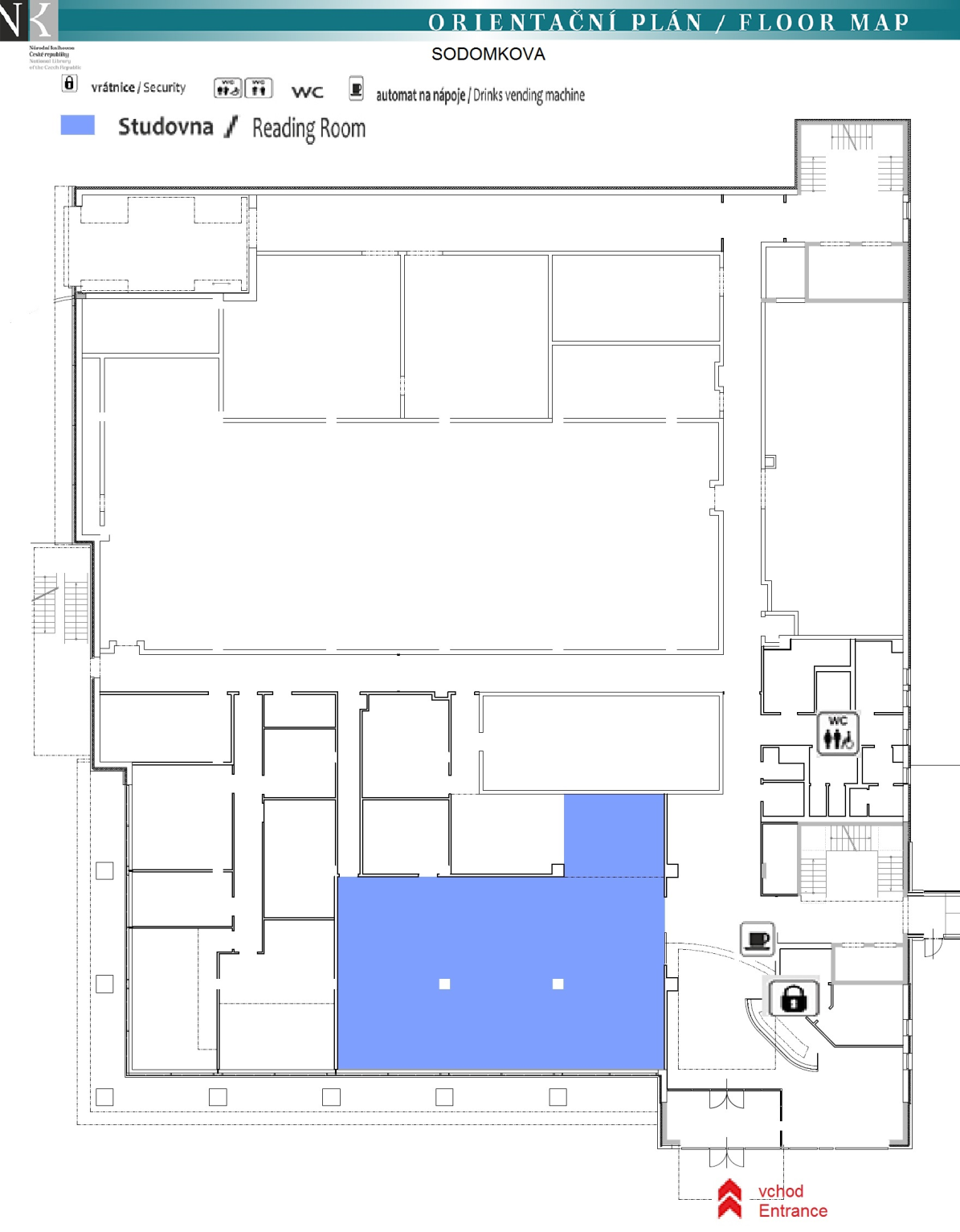 Please provide brief details on the history of your library buildings.If available, please provide a short text on the milestones of the history of your library and/or provide a link to this information online. Please include any bibliographic information about publications about your library and links to these publications in your library catalogue or an aggregated catalogue.http://www.en.nkp.cz/about-us/about-nl 11thcentury		first records attesting the existence of St. Clement's Chapel (Sv. Kliment)13th - 14thcentury		there is a Studium generale - a latin school at a Dominican monastery - it eventually merges with the Prague university1366			Charles IV donates a set of codices to the university1556		the Jesuits build a college upon the ruins of the Dominican monastery - and its name is Klementinum1622		from now the Charles University is administered by Jesuits who transfer the Charles University libraries to Klementinum17th - 18thcentury		an important Jesuit press, an astronomical observatory, and the university, then called Charles-Ferdinand's University (Karlo-Ferdinandova Universita) all are housed in Klementinum1773 - 1777		Jesuits leave Klementinum, the university and library stay and, thanks to the efforts of Francis the Count Kinsky, they receive from the empress Mary Theresa the title of Imperial-Royal Public and University Library (Cisarsko-kralovska verejna a univerzitni biblioteka)1781			since now the Prague printers hand in a legal deposit copy to the library1807			the duty of legal deposit copy is extended to cover all Czech printers1837		the Mozart Memorial (now a part of Music Department) is founded - it contains both manuscript and printed documents1848		Klementinum is converted into students' fortress against the armies of general Windischgrätz1918		the Public and University Library is taken over by the newly founded Czechoslovakia1919		the Czechoslovak Institute Bibliography is incorporated into the library (Ceskoslovensky ustav bibliograficky)1924			Slavonic Library is founded1929			Slavonic Library is transferred to Klementinum1935		the library is renamed to National and University Library, a law is passed stipulating the legal deposit copy duty1939	after the closure of Czech universities and colleges, it continues under the name of Municipal and University Library (Zemská a univerzitní knihovna)1958		all large Prague libraries are merged into a single centralized one with the name of State Library of the Czech Republic (Státní knihovna CSR)1990		the library is renamed and its new name - the National Library (Národní knihovna) - does justice to the library's tradition and objectives1992	first digitization projects1996			Central Depository is inaugurated in Hostivař				Routine digitization of manuscripts and old printed books started1999			Routine digitization of periodicals and modern books started2003			Opening of two digital libraries: Manuscriptorium and Kramerius2005		The UNESCO Memory of the World Jikji Prize Awarded for contribution to safeguarding of and access to documentary heritageSince 2010 	ongoing reconstruction and revitalization of the downtown main Klementinum building (still not completed)2012	opened the second building in the remote Hostivař area                                                                                                                                                                                                                                Chapter III: Location and Urban SpacesPlease describe the location of your national library buildings (eg. main building in capital city with close proximity to universities, storage buildings in rural area, located two hours by train from building in capital).Headquarters (Klementinum) – historical downtown, urban conservation area, building is on UNESCO list, Old Town district.Central depository Hostivař – suburb, industrial area, complicated public transport access.CENL has provided a map of your headquarter location at the centre of a 500m radius – taken as a screenshot from Google maps. If this is not the correct location of your library building, please supply an alternative screen shot.Map is correct.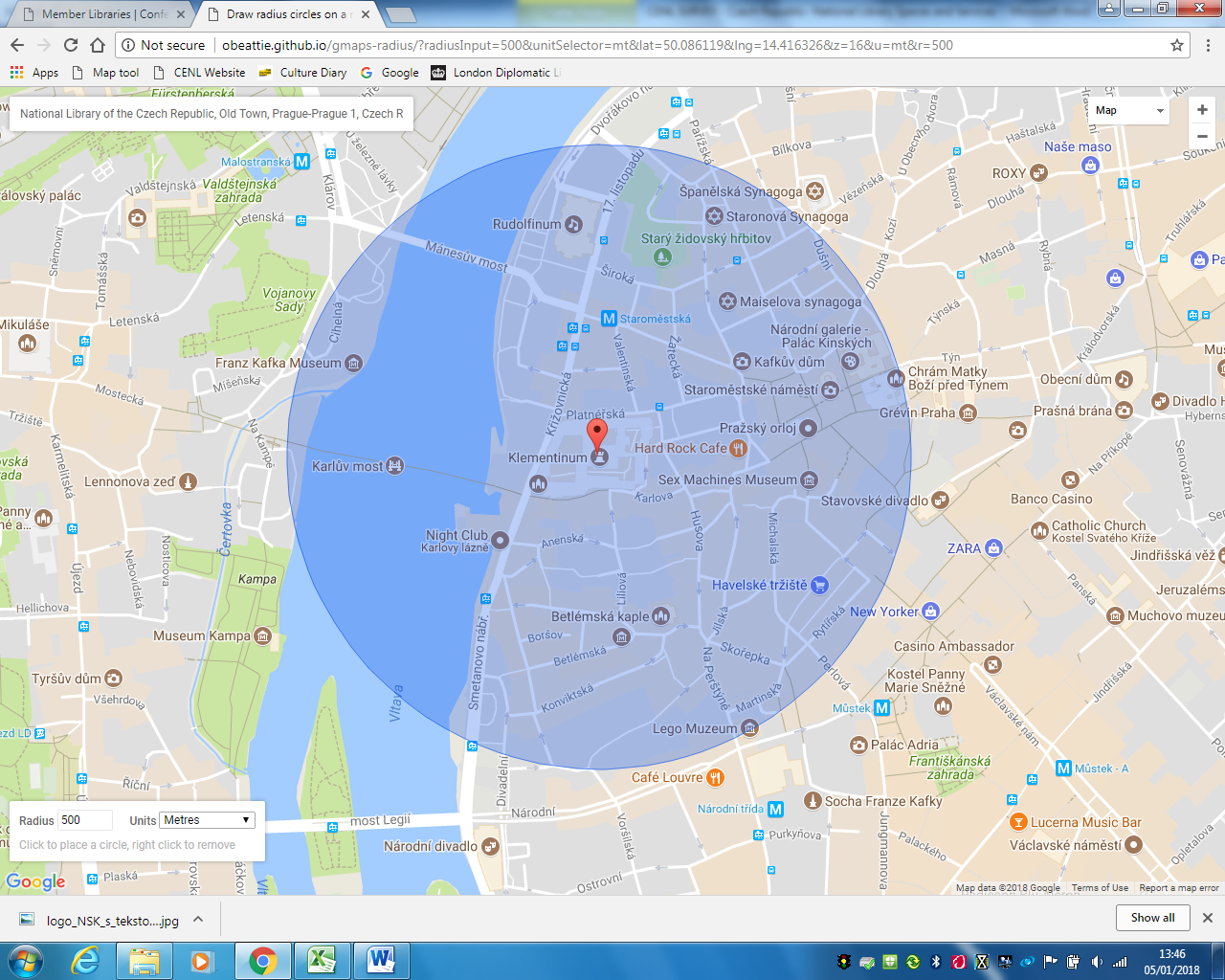 Please provide details of major governmental, cultural or significant institutions within this vicinity (within a 500m radius).Parliament and Government buildings are within 700 m; in close proximity: Charles University main building and several faculty buildings (e.g. Philosophical Faculty, Faculty of Legal Studies, Faculty of Social Studies…);  Faculty of Nuclear Physics and Physical Engineering (part of the Czech University of Technology), Academy of Performing Arts in Prague (Theatre Faculty is across the street, while the other two faculties are within 700 m – Film and TV Faculty and Faculty, Music and Dance Faculty), Academy of Arts, Architecture and Design in Prague, Czech Philharmonic Orchestra (Rudolfinum Building), Náprstek Museum of Oriental Cultures (part of the National Museum), Museum of Applied Arts, The Prague Conservatoire of Music, Kinsky Palace (one of the buildings of the National Gallery), Jewish Museum, Old Town Square and related historical monuments, important Catholic and Protestant churches, synagogues, Prague Municipal Library, Franz Kafka birthplace house, and a lot of other monumentsPlease describe all the transport options for reaching each of your library buildings open to researchers and the public.Klementinum – Metro station Staroměstská, tram stop, bus stop  Central Depository in Hostivař – Bus stop onlyChapter IV: Reading Rooms, collections and other interior library spacesWhat is the total number of seats in all your reading rooms across all sites? 499What is the total square meterage of all your reading rooms across all sites? Ca. 2200Please list your reading rooms (type, large, by collection) and individual capacityDo users register to use your Reading Rooms? If so, how? One day ticket is needed for studying materials on open stacks. Users register for studying materials stored in depositories and using other services. For more information see survey of services http://www.en.nkp.cz/services/links/survey-of-servicesDo users pay to use your Reading Rooms? If so, how much? Registration fee is 100 CZK (4 EUR) per yearHow are your collections accessed within the Reading Rooms? Is collection material open access or called to order? Please describe. Generally, collections in the reading rooms are accessible within open access. Specific materials are available on request without requiring ordering. Documents from depositories are called to order. Some parts of our collections can be lent home. What is the average number of visits per day to your Reading Rooms?ca. 1 000 per dayWhat is the average number of visits per day to your library?1 695 per day Chapter V: StaffingWhat is the number of staff employed by the library in total 2019: 520 What is the total number of staff employed by the library in FTE2019: 467  (summed including part time jobs)AnswerName of national library in full (in your own language and in anglicised form):Národní knihovna České republiky
National Library of the Czech Republic Name of Director General with official title:PhDr. Martin KocandaMain library address:Klementinum 190
110 00 PragueCurrent logo as a .jpg: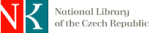 Contact name, email and telephone for this survey:Mr. Martin Kocandamartin.kocanda@nkp.cz+420 221 663 260National LibraryUniversity LibraryPublic LibraryResearch Library / Research CentreNational ArchivesLegal deposit centreDigitalPreservation centreMuseumOtherReading RoomsLoungeExhibition spaceConference CentreConservation StudioGalleryConcert HallCafé / RestaurantCommercial space / shopOther2450 m2m2510 m2m2m2160 m2290 m2210 m2120 m256 760 m2Reading RoomsLoungeExhibition spaceConference CentreConservation StudioGalleryConcert HallCafé / RestaurantCommercial space / shopOtherAnswerYear (first) library building  opened1556Architect of (first) library buildingMost important baroque architects: Carlo Lurago, František Maxmilián Kaňka, Kilián Ignác Dientzenhofer.Year (current) library building  openedAs above, but in 1777 opened for public after merge with several other Prague college libraries.Architect of (current) library buildingAs aboveAny additional information. Eg length of build/cost of build/reason for buildThe main building is a former Jesuit college and monastery. The area is on UNESCO list. Total size of the area is 2 hectares, which is second biggest historical conservation area in Prague.Reading Room NameCollection typeIndividual room seat capacityIndividual room square metresGeneral reading roomgeneral207570Social and Natural Sciences Reading Roomhumanities, social and natural sciences49230Scholars´ Reading Roomliterary history and theory, linguistics and the arts, general encyclopaedias and language and subject dictionaries39179Reference centre&Interlibrary loans reading roomreference collection -  encyclopaedias, bibliographies, language and subject dictionaries, biographies, atlases and other reference publications, licenced databases accessible on-line and CD-ROMs, online research journals, Czech bibliography of articles29125Periodicals Reading RoomCzech and foreign periodicals in the field of natural and social sciences, arts and culture, foreign newspaper, basic reference collection,full text online research journals48204Main Hall x58556Hostivař Central Depository Reading Room&Archivebasic reference literature (language dictionaries, collection of general encyclopaedias)27234LIS LibraryCzech and foreign periodicals and books (both electronic and traditional), licensed databases and electronic sources created in the library1550Slavonic Library, circulation desk and reading roomcollection specialized in Slavic Studies 20115